第十届“中国功能玻璃学术研讨会暨新型光电子材料国际论坛”
会议通知（第二轮）一、会议简介：由中国硅酸盐学会特种玻璃分会和中国科学院上海光学精密机械研究所主办、昆明理工大学、云南省新材料制备与加工重点实验室承办、宁波大学浙江省光电探测材料与器件重点实验室协办的“第十届中国功能玻璃学术研讨会暨新型光电子材料国际论坛”将于2018年11月7-10日在昆明召开。中国功能玻璃学术研讨会是我国从事功能玻璃的研发人员和企业技术人员进行学术交流的平台，迄今为止已连续成功举办1997（张家界）、2005（北京）、2007（武汉）、2008（西安）、2010（黄山）、2012（广州）、2014（杭州）、2015（长春）、2017（福州）九届。会议增进了我国功能玻璃及相关领域学者之间的了解与交流，对我国功能玻璃及光电子材料的科学研究与产业发展起到了积极推动作用。为交流自上届会议以来我国功能玻璃材料及相关领域的最新研究成果，促进功能玻璃材料在国民经济高技术领域中的广泛应用，我们将召开“第十届中国功能玻璃学术研讨会暨新型光电子材料国际论坛”，邀请国内外功能玻璃材料界知名专家、学者做主题报告，围绕功能玻璃相关的关键基础科学问题和应用技术进行深入探讨和广泛交流，共同促进我国功能玻璃和光电子材料的跨越式发展，为建设创新型国家提供强大的材料支撑。本次研讨会将围绕八个议题展开，兼顾基础与应用两大领域。它们包括：1.激光玻璃、发光玻璃及发光粉体； 2.非线性光学玻璃和红外玻璃；3.特种光纤及微纳结构光纤；4.激光与晶态/非晶态材料间相互作用；5.溶胶-凝胶光功能材料；6.光功能材料的新型制备技术；7.新型功能薄膜材料；8.特种玻璃及光电子材料产业技术；9. 新型光电子材料及器件。为培养功能玻璃科研青年生力军，本次会议将继续设立研究生英文报告专场，并设立研究生优秀报告奖。本次会议将在“四季如春”夏天避暑、冬天避寒，繁花似锦、气候宜人的昆明举行，由昆明理工大学材料科学与工程学院承办。昆明三面环山，南濒滇池，滇池是全国第六大的淡水湖波，11月份西伯利亚的红嘴鸥不远万里飞到昆明，人鸥同乐的景象成为昆明一道靓丽的风景线。昆明理工大学材料科学与工程学科是学校成立较早的传统优势学科之一，是云南省重点建设学科，建立了从本科—硕士—博士的多层次的完整人才培养体系。依托学院建设2个国家工程研究中心、1个教育部重点实验室、1个省级重点实验室和1个省级工程研究中心。敬请特种玻璃分会各理事成员单位、各位专家学者、研究生及企业界代表积极参会。诚挚衷心感谢大家长期以来对特种玻璃分会的支持！期盼您的参会，让我们2018年11月相聚在昆明！二、会议组织：主办单位：中国硅酸盐学会特种玻璃分会；中国科学院上海光学精密机械研究所；承办单位：昆明理工大学材料科学与工程学院云南省新材料制备与加工重点实验室承办协办单位：宁波大学浙江省光电探测材料与器件重点实验室会议时间：2018年11月7-10日会议地点：昆明理工大学莲华校区武集成会堂名誉主席：干福熹（中国科学院上海光学精密机械研究所，中国科学院院士）姜中宏（中国科学院上海光学精密机械研究所，中国科学院院士）顾真安（中国建筑材料科学研究院，中国工程院院士）会议主席：胡丽丽（中国硅酸盐学会特种玻璃分会，理事长；中国科学院上海光学精密机械研究所）会议共主席：邱建荣（浙江大学）张龙（中国科学院上海光学精密机械研究所）学术委员会主席：邱建荣（浙江大学）组织委员会主席：邱建备（昆明理工大学）大会秘书长：温磊（中国科学院上海光学精密机械研究所）大会副秘书长：杨正文（昆明理工大学）大会秘书：刘垠垚（中国科学院上海光学精密机械研究所）三、会议投稿：会议摘要投稿截至日期：2018年9月30日论文摘要投递：可通过扫描微信二维码进入系统提交摘要、注册、预订酒店本次会议将制作会议摘要集供参会代表交流。摘要中英文不限，A4一页以内（含文字、图表、标题、作者、单位、联系方式等）。将择优推荐优秀稿件至《硅酸盐学报》、《中国稀土学报》及《Journal of Rare-earth》中英文版学术期刊，经期刊审稿后发表全文。四、会议日程：2018年11月7日：会议注册（全天）2018年11月8-9日：学术会议 2018年11月10日：参会代表离开五、大会报告11月8日上午：11月9日下午：面向青年学者的答疑式讲座:六、会议注册：非学生代表：优惠价2000元（不含食宿费），现场注册价2200元学生代表：优惠价1200元（不含食宿费、需凭学生证件），现场注册价1400元2018年9月30日前注册享受优惠价会议服务：云南智会旅会展服务有限公司开户行：兴业银行股份有限公司昆明人民西路支行账户:4711 2010 0100 1060 87注册方式:可通过扫描微信二维码注册和预订住房，缴费后请系统里上传汇款证明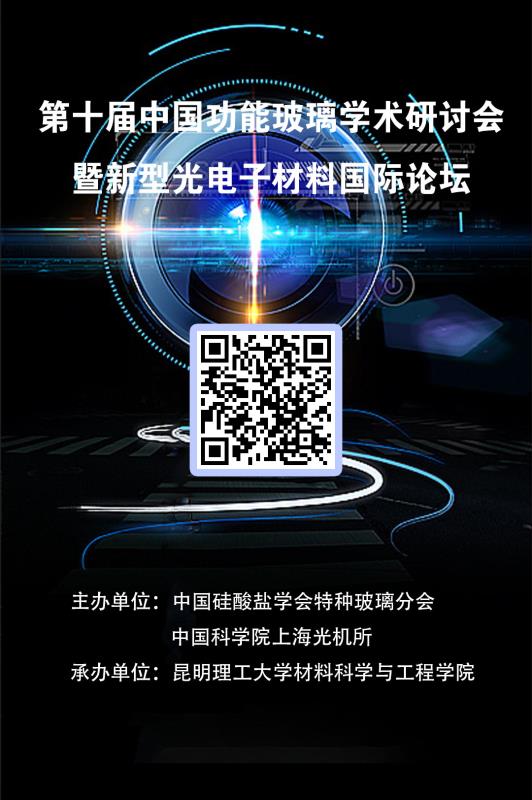 七、会议学术委员会（按姓氏拼音排序）主席：邱建荣（浙江大学）委员：陈国荣（华东理工大学）戴世勋（宁波大学）胡丽丽（中国科学院上海光学精密机械研究所）韩高荣（浙江大学）韩建军(武汉理工大学,教授)黄岭（南京工业大学）廖梅松（中国科学院上海光学精密机械研究所）林君（中国科学院长春应化所）罗澜（中国科学院上海硅酸盐研究所）彭明营（华南理工大学）彭寿（中国建材国际工程有限公司）钱国栋（浙江大学）邱建备（昆明理工大学）陶海征（武汉理工大学）王元生（中国科学院福建物构所）王静（中山大学）吴明媚（中山大学）徐时清（中国计量大学）夏志国（北京科技大学）向卫东（温州大学）岳远征（奥尔堡大学）杨中民（华南理工大学）赵修建（武汉理工大学）张勤远（华南理工大学）周时凤（华南理工大学）张宇（吉林大学）祖成奎（中国建筑材料研究院）八、会议组织委员会（按姓氏拼音排序）主席：邱建备（昆明理工大学）委员：陈大钦（杭州电子科技大学）董国平（华南理工大学）房永征（上海应用技术大学）郭崇峰（西北大学）郭海（浙江师范大学）郭海涛（中国科学院西安光学精密机械研究所）黄小勇（太原理工大学）姜彦妍（大连工业大学）雷炳富（华南农业大学）李春霞（浙江师范大学）李进延（华中科技大学）林健（同济大学）刘启明（武汉大学）卢安贤（中南大学）乔旭升(浙江大学)秦冠仕（吉林大学）邱红（成都光明光电有限公司）任进军（中国科学院上海光学精密机械研究所）宋志国（昆明理工大学）苏良碧（中国科学院上海硅酸盐研究所）熊良明（长飞光纤光缆公司）孙洪涛（苏州大学）孙丽宁（上海大学）王鹏飞（深圳大学）徐旭辉（昆明理工大学）石士考（河北师范大学）杨志勇（江苏师范大学）杨正文(昆明理工大学)叶柿（华南理工大学）詹红兵（福州大学）赵高凌（浙江大学）赵淑金（佳木斯大学）曾繁明（长春理工大学）曾惠丹（华东理工大学）张军杰（中国计量大学）张俊英（北京航空航天大学）张洪武（城市环境研究所）九、会务联系：杨正文  韩缙  周大成单位：昆明理工大学，材料科学与工程学院会议注册地址：昆明市学府路253号昆明理工大学莲华校区，文汇酒店电话：13708453523，18214586370（负责摘要投递），15925122378（负责财务汇款）摘要投递E-Mail：3105148600@qq.com温磊  刘垠垚单位：中国科学院上海光学精密机械研究所，高功率激光单元技术实验室地址：上海市嘉定区汇旺东路899号（201815）电话：021-59966132E-Mail：wenlei@siom.ac.cn, liuyinyao@siom.ac.cn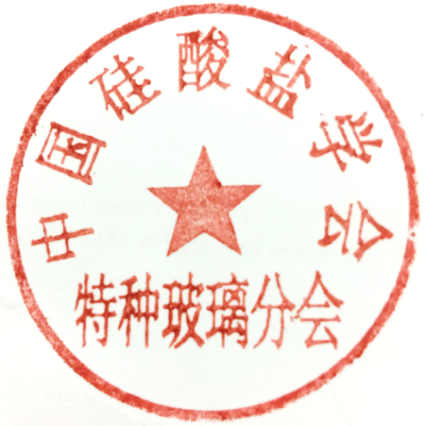 中国硅酸盐学会特种玻璃分会第十届“中国功能玻璃学术研讨会暨新型光电子材料国际论坛”组委会2018年8月25日报告人报告题目彭寿中国国际建材工程有限公司待定S. TanabeKyoto University, JapanMixed Anion Glass and Ceramics for High-efficiency Luminescence in Rare EarthsYuanzheng YueAalborg University, DenmarkRole of Glass in Enhancing the Li-ion Battery Performances余建定中国科学院上海硅酸盐研究所Fabricating Novel Functional Glass Using Containerless ProcessingT. MurataNEG, JapanHigh Refractive Index Glass for OLED Lighting王利民燕山大学材料非晶形成与非晶转变中的热力学研究Yong Gyu ChoiAerospace University, KoreaEXAFS spectroscopic analysis of chalcogenide glasses doped with or without rare earthsK.Maeda日本旭硝子CaO-Al2O3-SiO2 glass toughened by precipitation of hexagonal CaAl2Si2O8 crystalsXianghua ZhangUniversity of Rennes 1, France我们如何做玻璃的产业化开发？邱建荣浙江大学我们如何做玻璃的基础研究？